NAVODILO ZA DELO!Za začetek boste ponovili računanje masnega deleža. Izračunaj masni delež kisika v ogljikovem oksidu-CO in v ogljikovem dioksidu-CO2.V katerem oksidu je večji masni delež kisika?Pa začnimo z novo, oziroma vam že znano snovjo, ki jo boste nadgradili. V tej snovi boš spoznal poimenovanje elementov po skupinah v PSE. Nov naslov je POMEN LEGE ELEMENTA V PSE.PSE- kratica za periodni sistem elementovV učbeniku je na strani 98. Tukaj pa kratek zapis za zvezek.ZGRADBA PERIODNEGA SISTEMA-ponovitevSKUPINEnavpični stolpci označeni s številkami 1 – 188 glavnih skupin-označeni z rimskimi številkami I. – VIII.elementi, katerih atomi imajo enako št. elektronov v zunanji lupini, so v isti skupini PSEPERIODEvodoravne vrste elementovoznačene s št. od 1- 7elementi, katerih atomi imajo zunanje elektrone v isti lupini, pripadajo isti periodi periodnega sistemaV PERIODNEM SISTEMU SO ELEMENTI RAZVRŠČENI PO NARAŠČAJOČEM VRSTNEM ŠTEVILU IN PO SORODNIH LASTNOSTIH!LEGA ELEMENTOV GLEDE NA LASTNOSTI V PSEkovine-leva stran polkovine-diagonalanekovine-desna stranKOVINEI,II in III. skupina PSEI. skupina se imenuje ALKALIJSKE KOVINEII. Skupina se imenujejo ZEMELJSKOALKALIJSKE KOVINEmed II. in III. skupino so PREHODNI ELEMENTI-LANTANOIDI IN AKTINOIDI-ime dobili po lantanu in aktinijuNEKOVINEIV. do VIII. skupine PSEVII. skupina se imenujejo HALOGENI ELEMENTIVIII. skupina so ŽLAHTNI PLINI- plini brez barve vonja in okusa POLKOVINEob diagonali-glej PSEso elementi, ki imajo nekatere lastnosti kovin in nekovinto so bor-B, aluminij-Al, silicij-Si, germanij- Ge in še nekateri drugi elementiPONOVITEVReši nalogo!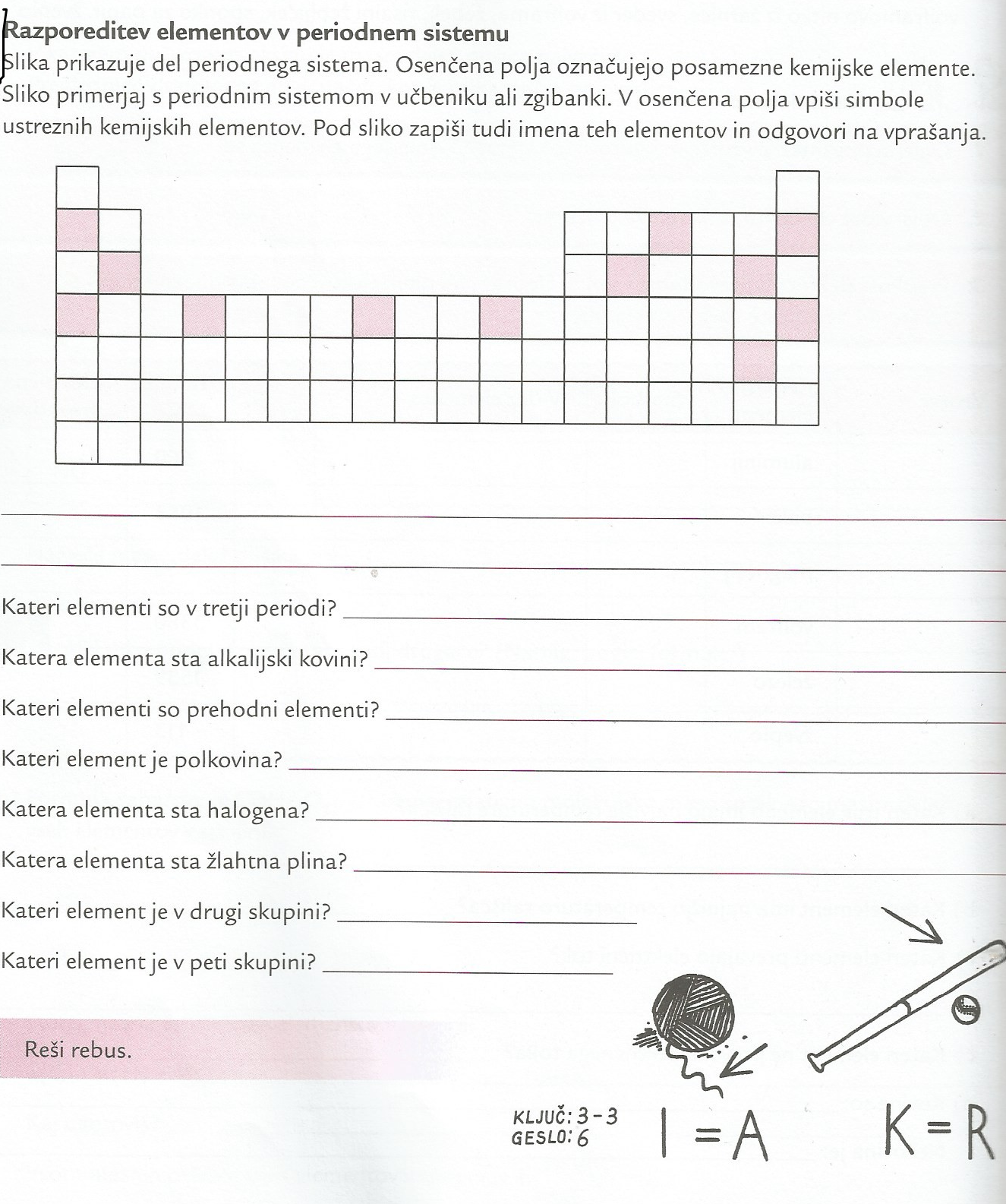 RAZRED8.aPREDMETKEMIJA 8DATUM30.3.2020UČNA TEMAELEMENTI V PERIODNEM SISTEMU ELEMENTOVUČNA ENOTAPOMEN LEGE ELEMENTA V PSEUČNI CILJIrazumeti soodvisnost med lego elementa v PSE in njegovimi lastnostmi ,poznati elemente na osnovi zgradbe atoma v PSE oz. ga uvrstiti med kovine in nekovine,uriti se v iskanju in poimenovanju elementov v PSE.UČNI PRIPOMOČKIUčbenik: KEMIJA DANES 1,periodni sistem elementovwww.irokusplus.siNOVI POJMIkovine, nekovine, polkovine, alkalijske kovine, zemeljskoalkalijske kovine, halogeni elementi, žlahtni pliniPRILOGEnavodilo za delo